Publicado en  el 24/11/2015 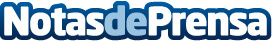 La Federación de Mujeres Progresistas pone el foco en los hijos e hijas de las víctimas de violencia de géneroDatos de contacto:Nota de prensa publicada en: https://www.notasdeprensa.es/la-federacion-de-mujeres-progresistas-pone-el Categorias: Sociedad Solidaridad y cooperación Ocio para niños http://www.notasdeprensa.es